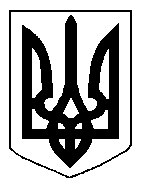 БІЛОЦЕРКІВСЬКА МІСЬКА РАДАРОЗПОРЯДЖЕННЯвід 03 грудня 2018 р.                                                                                № 2-09-23Про зупинення дії рішення Білоцерківськоїміської ради від 29.11.2018 р. №3006-60-VII«Про припинення права постійного користуванняземельної ділянки АВТОСЕРВІСНОМУ ФІЛІАЛУ«СФЕРА-АВТО» АКЦІОНЕРНОГО ТОВАРИСТВА«УКРАЇНСЬКА АВТОМОБІЛЬНА КОРПОРАЦІЯ»Заслухавши доповідача – начальника управління регулювання земельних Білоцерківської міської ради Усенка О.П. та представника заявника під час пленарного засідання шістдесятої сесії Білоцерківської міської ради VII скликання, враховуючи службову записку начальника управління регулювання земельних відносин Білоцерківської міської ради, відповідно до ст. 19 Конституції України, ст.24, пунктів 1, 3, 20 ч. 4 ст. 42, ч. 4 ст. 59 Закону України «Про місцеве самоврядування в Україні», ст. 40 Регламенту Білоцерківської міської ради:1. Зупинити дію рішення Білоцерківської міської від 29 листопада 2018 р. №3006-60-VII «Про припинення права постійного користування земельної ділянки АВТОСЕРВІСНОМУ ФІЛІАЛУ«СФЕРА-АВТО» АКЦІОНЕРНОГО ТОВАРИСТВА «УКРАЇНСЬКА АВТОМОБІЛЬНА КОРПОРАЦІЯ».2. Внести на повторний розгляд сесії Білоцерківської міської ради рішення Білоцерківської міської ради зазначене в пункті 1 даного розпорядження із обґрунтуванням зауважень міського голови, що додаються.3. Організаційному відділу Білоцерківської міської ради довести це розпорядження до відома депутатів міської ради.4. Контроль за виконанням даного розпорядження залишаю за собою.Міський голова                                                                                                               Г. Дикий Обґрунтування зауваженьдо рішення міської ради «Про припинення права постійного користуванняземельної ділянки АВТОСЕРВІСНОМУ ФІЛІАЛУ«СФЕРА-АВТО» АКЦІОНЕРНОГО ТОВАРИСТВА«УКРАЇНСЬКА АВТОМОБІЛЬНА КОРПОРАЦІЯ»29 листопада 2018 року було винесено проект рішення міської ради «Про припинення права постійного користування земельної ділянки АВТОСЕРВІСНОМУ ФІЛІАЛУ«СФЕРА-АВТО» АКЦІОНЕРНОГО ТОВАРИСТВА«УКРАЇНСЬКА АВТОМОБІЛЬНА КОРПОРАЦІЯ».Доповідачем та представником заявника під час розгляду даного питання на сесії міської ради було повідомлено що заявник відкликав свою заяву про припинення права постійного користування земельними ділянками АВТОСЕРВІСНОМУ ФІЛІАЛУ «СФЕРА-АВТО» АКЦІОНЕРНОГО ТОВАРИСТВА «УКРАЇНСЬКА АВТОМОБІЛЬНА КОРПОРАЦІЯ» під розміщення центру автосервісу, автостоянки, площадки автосервісу яке виникло на підставі рішення виконавчого комітету Білоцерківської міської ради від 27 квітня 1998 року за №112 та Державного акту на право постійного користування землею серії І-КВ №000549 виданий 13 травня 1998 року, який зареєстрований в Книзі записів державних актів на право постійного користування землею за №22 (відомості про земельну ділянку з кадастровим номером: 3210300000:06:035:0007 внесено до Державного реєстру речових прав на нерухоме майно, як інше речове право від 14 вересня 2018 року №28008568, відомості про земельну ділянку з кадастровим номером: 3210300000:06:036:0012 внесено до Державного реєстру речових прав на нерухоме майно, як інше речове право від 14 вересня 2018 року №28012573, відомості про земельну ділянку з кадастровим номером: 3210300000:03:002:0021 внесено до Державного реєстру речових прав на нерухоме майно, як інше речове право від 14 вересня 2018 року №28013395).Відповідно до пункту а) ч.1. ст. 141 Земельного кодексу України право постійного користування припиняється у разі добровільної відмови землекористувача.Враховуючи службову записку начальника управління регулювання земельних відносин Білоцерківської міської ради щодо відкликання заяви постійного землекористувача АВТОСЕРВІСНОГО ФІЛІАЛУ «СФЕРА-АВТО» АКЦІОНЕРНОГО ТОВАРИСТВА «УКРАЇНСЬКА АВТОМОБІЛЬНА КОРПОРАЦІЯ», у зв’язку з тим що порушені вимоги рішення міської ради від 31 жовтня 2017 року № 1471-38-VII «Про затвердження інформаційних карток адміністративних послуг Білоцерківської міської ради у галузі земельних відносин», а саме відсутня заява (відкликана заява) АВТОСЕРВІСНОГО ФІЛІАЛУ «СФЕРА-АВТО» АКЦІОНЕРНОГО ТОВАРИСТВА «УКРАЇНСЬКА АВТОМОБІЛЬНА КОРПОРАЦІЯ», відповідно до ст. 19 Конституції України, пункту а) ч.1. ст. 141 Земельного кодексу України (добровільна відмова від права користування земельною ділянкою), ст.24, пунктів 1, 3, 20 ч. 4 ст. 42, ч. 4 ст. 59 Закону України «Про місцеве самоврядування в Україні», ст. 40 Регламенту Білоцерківської міської ради рішення міської ради від 29 листопада 2018 р. №3006-60-VII «Про припинення права постійного користування земельної ділянки АВТОСЕРВІСНОГО ФІЛІАЛУ«СФЕРА-АВТО» АКЦІОНЕРНОГО ТОВАРИСТВА «УКРАЇНСЬКА АВТОМОБІЛЬНА КОРПОРАЦІЯ» прийняте з порушення вимог чинного законодавства. Міський голова                                                                                                                  Г. Дикий 